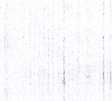 РезюмеФ.И.О.Анарбаева Аида АбдисаминовнаГод рождения:19.04.1981г.Пол:ЖенДомашний адрес:г.Ош, ул Курманжан Датка 211-70Семейное положение:замужем, воспитываю 2х детейОбразование:Высшее, кандидат медицинских наук, врач высшей категорииМесто обученияМесто обучения1998-2004гг. ОшГУ, медицинский факультет, лечебное дело2004-2006гг., КГМИиПК, Ошский центр последипломного образования - Клиническая ординатура.С 06.06.2011г по 02.07.2011г прошла обучение на цикле повышения квалификации по теме: «Актуальные вопросы детской гастроэнтерологии» ЮФ КГМИП и ПК г.Ош.С 12.09.2012 по 02.10.2012 прошла обучение на цикле повышения квалификации по теме: «Вопросы оказания медпомощи пациентам при острых и хронических ВГИ и циррозе печени» ЮФ КГМИП и ПК г.Ош.В 2013 году ЦПМО г. Ош «Педагогика высшей школы»В 2014 году защита кандидатской диссертации по теме «Заболевания белково - энергетической недостаточности у детей раннего возраста»В 2016г курс «Педогогики и психологии» г. Ош В 2017 году ЦПМО г. Ош «Актуальные вопросы инфектологии»Специальность:врач-педиатр  С 2007 года Ошская межобластная клиническая больница, отделение гепатологии, врач гастроэнтерологС 2007 года по совместительству преподаватель кафедры «Педиатрии» медицинского факультета ОшГУ.С августа по ноябрь 2015 года зав. кафедрой педиатрии и детской хирургии в КГМИПиПК С ноября 2015г по февраль 2019г зав.кафедрой «Педиатрии №2»Место работыС 2007 года Ошская межобластная клиническая больница, отделение гепатологии, врач гастроэнтерологС 2007 года по совместительству преподаватель кафедры «Педиатрии» медицинского факультета ОшГУ.С августа по ноябрь 2015 года зав. кафедрой педиатрии и детской хирургии в КГМИПиПК С ноября 2015г по февраль 2019г зав.кафедрой «Педиатрии №2»медицинского факультета ОшГУ С февраля 2019 года по сей день доцент кафедры «Детской хирургии»Общий стаж  работы:15 лет.Языки:КыргызскийРусскийАнглийский разговорныйЛичные качества:Ответственная, способная адекватно оценивать сложные задачи в профессиональной области и находить конструктивные решения, пунктуальная, коммуникабельная, умение работать в команде.Телефон:0552495495 (моб) 0776495496 (моб)Эл.почта:Aida-aa@mail.ru